ALCALDIA MUNICIPAL DE CUSCATANCINGO
CONTRATACIONES Y SELECCIÓN DE PERSONAL 
     SEGUNDO TRIMESTRE AÑO 2019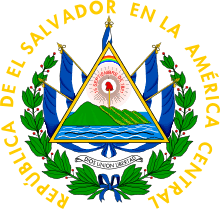 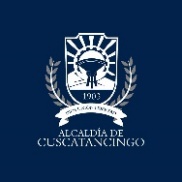 ALCALDIA MUNICIPAL DE CUSCATANCINGO
CONTRATACIONES Y SELECCIÓN DE PERSONAL 
     SEGUNDO TRIMESTRE AÑO 2019ALCALDIA MUNICIPAL DE CUSCATANCINGO
CONTRATACIONES Y SELECCIÓN DE PERSONAL 
     SEGUNDO TRIMESTRE AÑO 2019ALCALDIA MUNICIPAL DE CUSCATANCINGO
CONTRATACIONES Y SELECCIÓN DE PERSONAL 
     SEGUNDO TRIMESTRE AÑO 2019ALCALDIA MUNICIPAL DE CUSCATANCINGO
CONTRATACIONES Y SELECCIÓN DE PERSONAL 
     SEGUNDO TRIMESTRE AÑO 2019ALCALDIA MUNICIPAL DE CUSCATANCINGO
CONTRATACIONES Y SELECCIÓN DE PERSONAL 
     SEGUNDO TRIMESTRE AÑO 2019ALCALDIA MUNICIPAL DE CUSCATANCINGO
CONTRATACIONES Y SELECCIÓN DE PERSONAL 
     SEGUNDO TRIMESTRE AÑO 2019ALCALDIA MUNICIPAL DE CUSCATANCINGO
CONTRATACIONES Y SELECCIÓN DE PERSONAL 
     SEGUNDO TRIMESTRE AÑO 2019#PLAZAFECHATIPO DE CONCURSOTIPO DE CONTRATACIÓNPERFILNÚMERO DE PARTICIPANTESNOMBRE DEL GANADOR1COCINERA10/04/2019SELECCIÓN ABIERTACONTRATOESTUDIOS MÍNIMOS DE NOVENO GRADO/DOS AÑOS EN PUESTOS SIMILARES1WENDY CAROLINA  GRACIAS FABIAN2GESTORA PRESUPUESTARIA30/04/2019CONCURSO ABIERTOPERMANENTELICENCIADO(A) EN   ADMINISTRACIÓN   DE   EMPRESAS   O CARRERAS AFINES/ DOS AÑOS DE EXPERIENCIA EN CARGOS SIMILARES/ CON CONOCIMIENTOS EN PLANIFICACIÓN PRESUPUESTARIA/ Y PREFERENTE HABER RECIBIDO EL CURSO DE CONTABILIDAD GUBERNAMENTAL.4YESENIA LISSETTE HENRIQUEZ DE SALMERON3AUXILIAR DE SANEAMIENTO AMBIENTAL 230/04/2019CONCURSO ABIERTOPERMANENTENO INDISPENSABLE3WILBER ENRIQUE APARICIO ALVARADO4AUXILIAR DE SANEAMIENTO AMBIENTAL 230/04/2019CONCURSO ABIERTOPERMANENTENO INDISPENSABLE3OSIRIS OBED JIMENEZ CERON5SECRETARIA DE DESPACHO30/04/2019CONCURSO ABIERTOPERMANENTEESTUDIOS UNIVERSITARIOS A NIVEL DE TERCER AÑO/
CON CONOCIMIENTOS DE WORD, EXCEL Y POWER POINT3ADA LUZ TORRES DE CAMPOS6SECRETARIA DE SECRETARIA30/04/2019CONCURSO ABIERTOPERMANENTEESTUDIOS DE BACHILLERATO COMO MÍNIMO/
CONOCIMIENTOS DE PAQUETES COMPUTACIONALES COMO
WORD, EXCEL Y POWER POINT3SOFIA GISELLE ROMERO RIVERA7AUXILIAR ADMINISTRATIVO30/04/2019CONCURSO ABIERTOPERMANENTEESTUDIOS MÍNIMOS DE BACHILLERATO
QUE CONOZCA PROGRAMAS BÁSICOS DE COMPUTACIÓN3FRANCISCO ERNESTO FERNANDEZ ESCOBAR8TECNICO (A) SOCIAL01/05/2019CONCURSO ABIERTOPERMANENTEESTUDIANTE UNIVERSITARIO A NIVEL DE TERCER AÑO DE TRABAJO SOCIAL, SOCIOLOGÍA O ESTUDIANTE DE CARRERAS AFINES.3JESSICA DELFINA LANDAVERDE GUARDADO9MOTORISTA SANEAMIENTO AMBIENTAL01/05/2019CONCURSO ABIERTOPERMANENTENIVEL DE EDUCACIÓN BÁSICA. CON LICENCIA DE CONDUCIR (PESADA)2RODOLFO ANTONIO VASQUEZ ROSALES10AUXILIAR DE SANEAMIENTO AMBIENTAL02/05/2019CONCURSO ABIERTOPERMANENTENO INDISPENSABLE2KEVIN ALEXANDER GOMEZ CACERES11MOTORISTA DE DESPACHO06/05/2019CONCURSO ABIERTOPERMANENTEESTUDIOS DE BACHILLERATO/DOS AÑOS DE EXPERIENCIA EN PUESTOS SIMILARES, CON
LICENCIA PESADA.1HECTOR ARMANDO MELARA LOPEZ12REGISTRADOR (A) MUNICIPAL5/14/2019CONCURSO ABIERTOPERMANENTEESTUDIANTE O LICENCIADO(A) EN CIENCIAS JURÍDICAS/CON CONOCIMIENTOS DE PAQUETES COMPUTACIONALES COMO WORD, EXCEL Y POWER POINT.3ADRIANA JIMENA LAHUD CUADRA13ENCARGADO DE BODEGA Y COMBUSTIBLE28/05/2021CONCURSO ABIERTOPERMANENTEEDUCACIÓN REQUERIDA DE NOVENO GRADO.3MARVIN ANTONIO GUERRA GOMEZ14SECRETARIA DE GERENCIA ADMINISTRATIVA Y FINANCIERA31/05/2019CONCURSO ABIERTOPERMANENTEPREFERENTEMENTE CON ESTUDIOS UNIVERSITARIOS/CONOCIMIENTO DE ARCHIVO Y PAQUETES COMPUTACIONALES
COMO WORD, EXCEL Y POWER POINT.3KAREN ALEJANDRA HERNANDEZ ORTIZ15OFICIAL DE ACCESO A LA INFORMACION6/11/2019CONCURSO ABIERTOPERMANENTESER SALVADOREÑO(A), DE RECONOCIDA HONORABILIDAD, CON EXPERIENCIA EN LA ADMINISTRACIÓN PÚBLICA, E IDONEIDAD PARA EL CARGO/DE PREFERENCIA CON TÍTULO UNIVERSITARIO/NO HABER SIDO CONDENADO(A) POR LA COMISIÓN DE ALGÚN DELITO O SANCIONADO(A) POR INFRINGIR LA LEY DE ÉTICA GUBERNAMENTAL EN LOS CINCO AÑOS ANTERIORES AL EJERCICIO DEL CARGO/ESTAR SOLVENTE DE RESPONSABILIDADES ADMINISTRATIVAS EN LA CORTE DE CUENTAS DE LA REPÚBLICA, LA PROCURADURÍA GENERAL DE LA REPÚBLICA Y LA HACIENDA PÚBLICA. EN CASO DE PROFESIONES REGLADAS, NO HABER SIDO SANCIONADO(A) POR EL ORGANISMO DE VIGILANCIA DE LA PROFESIÓN EN LOS ÚLTIMOS CINCO AÑOS.3DIANA SOFIA OCHOA